BỘ NÔNG NGHIỆP VÀ PHÁT TRIỂN NÔNG THÔNTRƯỜNG ĐẠI HỌC LÂM NGHIỆP===&&&===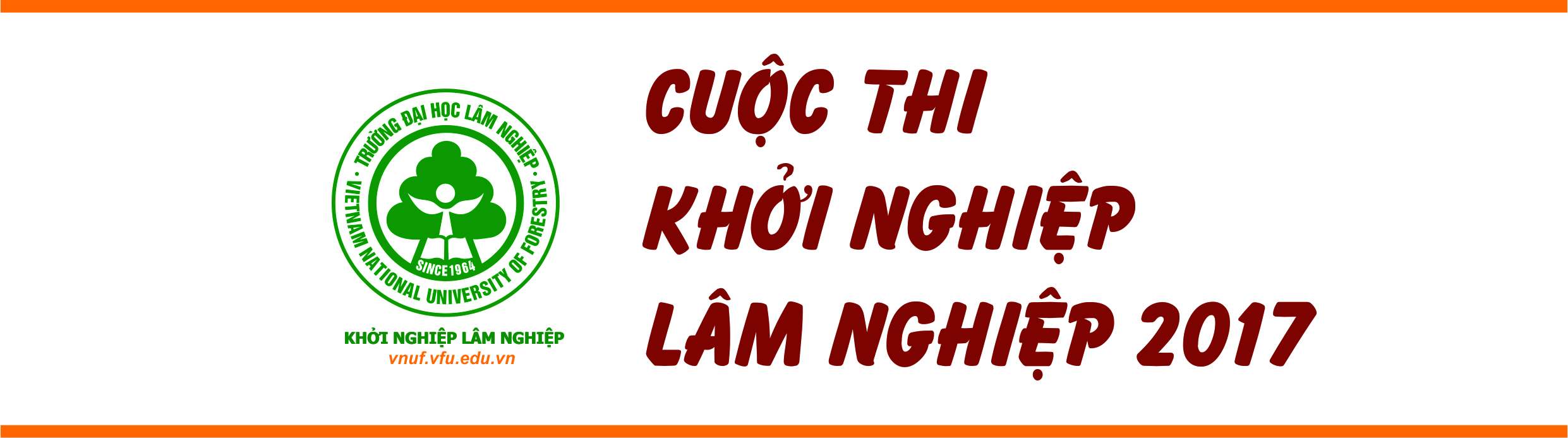 Dự án:ẢNH ĐẠI DIỆN SẢN PHẨM DỰ ÁN(in mầu)Hà Nội, tháng 6 năm 2017THÔNG TIN CHUNGTÊN DỰ ÁN:TÊN DOANH NGHIỆP:	ĐỊA CHỈ:	THÀNH VIÊN THAM GIA DỰ ÁN:PHẦN 1. GIỚI THIỆU CHUNG1. Lý do chọn ý tưởng2. Mô tả dự án3. Ảnh hưởng kinh tế - xã hội của dự ánPHẦN 2. NỘI DUNG DỰ ÁNI. Kế hoạch Marketing1.1. Mô tả sản phẩm1.2. Thị trường1.3. Khách hàng mục tiêu1.4. Đối thủ cạnh tranh1.5. Phân tích cung cầu1.6. Thị phần của doanh nghiệp1.7. Dự báo doanh số1.8. Chiến lược Marketing1.9. Tài sản cho hoạt động Marketing và Khấu hao1.10. Chi phí cho hoạt động MarketingII. Kế hoạch sản xuất2.1. Quy trình sản xuất2.2. Bố trí sản xuất2.3. Tài sản, Cơ sở vật chất cho sản xuất2.4. Nguồn nguyên vật liệu cho sản xuất2.4. Nguồn lao động cho sản xuất2.5. Chi phí cho sản xuấtIII. Kế hoạch tổ chức và quản lý3.1. Lựa chọn loại hình doanh nghiệp3.2. Cơ cấu tổ chức của doanh nghiệp3.3. Chi phí hoạt động tổ chức3.4. Giá trị thương hiệu3.5. Giá trị công nghệIV. Kế hoạch tài chính4.1. Tổng vốn đầu tư và các nguồn tài chính4.2. Kế hoạch huy động vốn4.3. Kế hoạch trả vốn vay4.4. Chi phí và doanh thu4.5. Phân tích điểm hòa vốn KẾT LUẬN1. Nguyễn Văn AĐịa chỉ: 59 CNSHĐiện thoại: 0985123456E-mail: 123@vfu.edu.vn2. Nguyễn Văn BĐịa chỉ: Bộ môn TCKTĐiện thoại: 0985123456E-mail: 123@vfu.edu.vn3. Nguyễn Văn CĐịa chỉ: 59 Kế toánĐiện thoại: 0985123456E-mail: 123@vfu.edu.vn………